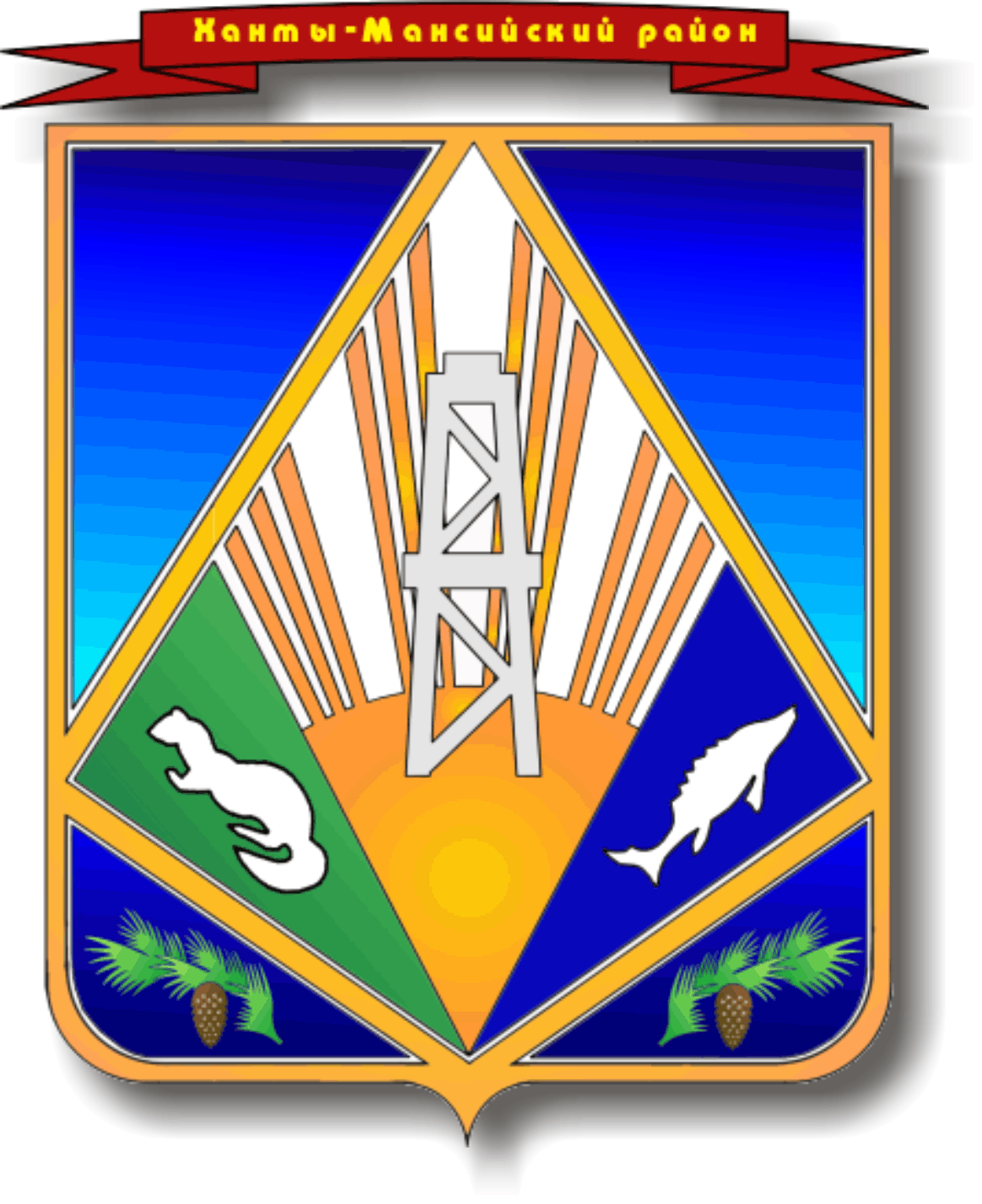 МУНИЦИПАЛЬНОЕ ОБРАЗОВАНИЕХАНТЫ-МАНСИЙСКИЙ РАЙОНХанты-Мансийский автономный округ – ЮграАДМИНИСТРАЦИЯ ХАНТЫ-МАНСИЙСКОГО РАЙОНАП О С Т А Н О В Л Е Н И Еот 00.00.2017                            	                                                            № __г. Ханты-МансийскО внесении изменений в некоторыепостановления администрацииХанты-Мансийского района В соответствии Бюджетным кодексом Российской Федерации, Трудовым кодексом Российской Федерации Федеральным, постановлением Правительства РФ от 26.02.2014 № 151  «О формировании и ведении базовых (отраслевых) перечней государственных и муниципальных услуг и работ, формировании, ведении и утверждении ведомственных перечней государственных услуг и работ, оказываемых и выполняемых федеральными государственными учреждениями, и об общих требованиях к формированию, ведению и утверждению ведомственных перечней государственных (муниципальных) услуг и работ, оказываемых и выполняемых государственными учреждениями субъектов Российской Федерации (муниципальными учреждениями», Уставом Ханты-Мансийского района,         с целью приведения муниципальных правовых актов в соответствие                     с действующим законодательством:Внести в постановление администрации Ханты-Мансийского района от 10 марта 2015 года № 44 «О порядке формирования, ведения                 и утверждения ведомственных перечней муниципальных услуг и работ, оказываемых и выполняемых муниципальными учреждениями Ханты-Мансийского района» (в редакции постановления от 29.09.2015 № 215) следующие изменения: Пункт 6 изложить в следующей редакции: «6.Контроль за выполнением постановления возложить на заместителя главы Ханты-Мансийского района по финансам, председателя комитета по финансам.».1.2.В Приложении:1.2.1.Пункт 5 изложить в следующей редакции:«5.Проект ведомственного перечня муниципальных услуг и работ, сформированный в соответствии с настоящим Порядком органом, осуществляющим полномочия учредителя, вносится в установленном порядке на утверждение администрацией Ханты-Мансийского района                в форме постановления.».1.2.2.Пункт 13 признать утратившим силу.2. Внести в приложение 1 к постановлению администрации Ханты-Мансийского района от 9 июня 2011 года № 107 «Об осуществлении администрацией Ханты-Мансийского района функций и полномочий учредителя муниципальных учреждений Ханты-Мансийского района»             (в редакции постановлений от 09.07.2014 № 170, от 15.01.2015 № 4) изменение, дополнив пунктом 3.18 следующего содержания:         «3.18. Определяет предельный уровень соотношения среднемесячной заработной платы руководителей, их заместителей, главных бухгалтеров муниципальных учреждений и муниципального предприятия, формируемой за счет всех источников финансового обеспечения и рассчитываемой за календарный год, и среднемесячной заработной платы работников таких учреждений и предприятия (без учета заработной платы соответствующего руководителя, его заместителей, главного бухгалтера).».3.Опубликовать настоящее постановление в газете «Наш район» и разместить на официальном сайте администрации Ханты-Мансийского района.4. Настоящее постановление вступает в силу после его официального опубликования (обнародования).5. Контроль за выполнением настоящего постановления возложить на заместителя главы Ханты-Мансийского района по финансам, председателя комитета по финансам.Глава Ханты-Мансийского района                                                          К.Р.Минулин